ПРОЕКТ РЕШЕНИЕСобрания депутатов муниципального образования «Моркинский муниципальный район»О внесении изменений в Положение муниципального учреждения «Отдел по образованию и делам молодежи администрации муниципального образования «Моркинский муниципальный район»Руководствуясь Федеральным законом от 6 октября 2003 г. №131-ФЗ «Об общих принципах организации местного самоуправления в Российской Федерации»,Собрание депутатов муниципального образования «Моркинский муниципальный район» РЕШИЛО:1. Внести в Положение муниципального учреждения «Отдел по образованию и делам молодежи администрации муниципального образования «Моркинский муниципальный район», утвержденное решением Собрания депутатов муниципального образования «Моркинский муниципальный район» от 26 апреля 2006 года №23 изменения, утвердив его текст в новой редакции (прилагается).2. Признать утратившим силу следующие решения Собрания депутатов муниципального образования «Моркинский муниципальный район»:- №194 от 22 февраля 2012 года «О внесении изменений в Положение муниципального учреждения «Отдел по образованию и делам молодежи администрации муниципального образования «Моркинский муниципальный район».3.Уполномочить Кирчанова Владимира Викторовича, паспорт серия 8806,     № 194125 выдан 14 марта 2007 г. ОВД Моркинского района Республики Марий Эл, выступить заявителем при государственной регистрации изменений, вносимых в Положение учреждения в установленном законом порядке.4. Настоящее решение вступает в силу со дня его подписания.Глава муниципального образования«Моркинский муниципальный район»,председатель Собрания депутатов					              С.ИвановаУтвержденорешением Собрания депутатовмуниципального образования«Моркинский муниципальный район»№ ____ от ___________ 2017 г.ПОЛОЖЕНИЕмуниципального учреждения «Отдел по образованию и делам молодежи администрации муниципального образования«Моркинский муниципальный район»                               			   ( новая редакция).пгт. Морки2017г1. Общие положенияМуниципальное учреждение «Отдел по образованию и делам молодежи администрации муниципального образования «Моркинский муниципальный район» (далее – Отдел) является отраслевым органом в структуре администрации муниципального образования «Моркинский муниципальный район», специально уполномоченный решать задачи в области образования и молодежной политики в муниципальном образовании «Моркинский муниципальный район» (далее – муниципальный район). Положение об Отделе утверждается решением Собрания депутатов муниципального образования «Моркинский муниципальный район».Полное наименование Отдела – муниципальное учреждение «Отдел по образованию и делам молодежи администрации муниципального образования «Моркинский муниципальный район».Сокращенное наименование Отдела – Отдел по образованию и делам молодежи Администрации Моркинского муниципального района.Учредителем Отдела является муниципальное образование «Моркинский муниципальный район». Функции и полномочия учредителя выполняет Собрание депутатов муниципального образования «Моркинский муниципальный район», а в отношении имущества Отдела – Администрация Моркинского муниципального района.Отдел является муниципальным органом управления в сфере образования и молодежной политики, в своей деятельности руководствуется Конституцией Российской Федерации и Конституцией Республики Марий Эл, федеральными законами и законами Республики Марий Эл, указами и распоряжениями Президента Российской Федерации и Главы Республики Марий Эл, постановлениями и распоряжениями Правительства Российской Федерации и Правительства Республики Марий Эл, другими нормативными правовыми актами, а также настоящим Положением.По организационно-правовой форме Отдел является муниципальным казенным учреждением. Отдел  имеет самостоятельный баланс, расчетный и специальный счета в банковских учреждениях, печать установленного образца, штампы, бланки со своим наименованием.Отдел имеет статус юридического лица, может от своего имени приобретать и осуществлять имущественные и личные неимущественные права, нести обязанности, быть истцом и ответчиком в суде.Отдел осуществляет функции и полномочия учредителя муниципальных образовательных организаций Моркинского муниципального района, не связанные с управлением и распоряжением муниципальным имуществом, в пределах делегированных полномочий в отношении муниципальных образовательных организаций: дошкольных образовательных организаций; общеобразовательных организаций; организаций дополнительного образования.Перечень муниципальных образовательных организаций, подведомственных Отделу утверждается приказом Отдела.1.7. Юридический адрес Отдела: 425120, Республика Марий Эл, пгт. Морки, улица Механизаторов, д. 23.Фактический адрес Отдела: 425120, Республика Марий Эл, пгт. Морки, улица Советская, д.3.2. Задачи Отдела2.1. Основными задачами Отдела являются:- организация предоставления общедоступного и бесплатного дошкольного, начального общего, основного общего, среднего общего образования по основным общеобразовательным программам в муниципальных образовательных организациях (за исключением полномочий по финансовому обеспечению реализации основных общеобразовательных программ в соответствии с федеральными государственными образовательными стандартами);- организация предоставления дополнительного образования детей в муниципальных образовательных организациях (за исключением дополнительного образования детей, финансовое обеспечение которого осуществляется органами государственной власти Республики Марий Эл);- создание условий для осуществления присмотра и ухода за детьми, содержания детей в муниципальных образовательных организациях;- организация отдыха детей в каникулярное время;- организация и осуществление мероприятий межпоселенческого характера по работе с детьми и молодежью;- участие в осуществлении деятельности по опеке и попечительству;- осуществление мероприятий в сфере профилактики правонарушений, предусмотренных Федеральным законом «Об основах системы профилактики правонарушений в Российской Федерации».3. Функции ОтделаОтдел в соответствии с возложенными на него задачами осуществляет на территории муниципального района следующие основные функции:3.1. Реализует функции управления в сфере образования:- назначает на должность и освобождает от должности руководителей муниципальных образовательных организаций;- согласовывает с Администрацией Моркинского муниципального района создание, реорганизацию, ликвидацию муниципальных образовательных организаций (за исключением создания органами местного самоуправления муниципальных районов муниципальных образовательных организаций высшего образования), осуществление функций и полномочий учредителей муниципальных образовательных организаций;- принимает от муниципальных образовательных организаций ежеквартальный отчет о поступлении и расходовании финансовых и материальных средств и проводит его анализ;- осуществляет в установленном порядке за счет средств бюджета муниципального образования «Моркинский муниципальный район» финансирование деятельности муниципальных образовательных организаций, а также капитального и текущего ремонта и содержания переданного им муниципального имущества, обустройство прилегающих к ним территорий;- организует предоставление общедоступного и бесплатного начального общего, основного общего, среднего общего образования по основным общеобразовательным программам;- организует предоставление дополнительного образования детям и общедоступного бесплатного дошкольного образования на территории муниципального района;- организует учет детей, подлежащих обучению по образовательным программам дошкольного, начального общего, основного общего и среднего общего образования, закрепление муниципальных образовательных организаций за конкретными территориями муниципального района;- организует летний отдых детей и подростков, а также координирует деятельность организаций, ведущих работу с детьми и молодежью;- организует бесплатные перевозки обучающихся в муниципальные образовательные организации между поселениями;- устанавливает порядок и сроки проведения аттестации кандидатов на должность руководителя и руководителя муниципальной образовательной организации;- принимает решение о приеме детей менее возраста шести лет шести месяцев или более восьми лет в образовательную организацию на обучение по образовательным программам начального общего образования;- утверждает уставы подведомственных муниципальных образовательных организаций.- создает условия для осуществления присмотра и ухода за детьми, содержания детей в муниципальных образовательных организациях;- осуществляет учет детей, подлежащих обучению по образовательным программам дошкольного, начального общего, основного общего и среднего общего образования, закрепление муниципальных образовательных организаций за конкретными территориями муниципального района;- согласовывает решение обучающегося, достигшего возраста пятнадцати лет, о его отчислении из общеобразовательной организации до получения основного общего образования;- совместно с комиссией по делам несовершеннолетних и защите их прав и родителями (законными представителями) несовершеннолетнего, оставившего общеобразовательную организацию до получения основного общего образования, принимает меры по продолжению освоения несовершеннолетним образовательной программы основного общего образования в иной форме обучения и с его согласия по трудоустройству;- совместно с родителями (законными представителями) несовершеннолетнего обучающегося, отчисленного из организации в результате применения отчисления как меры дисциплинарного взыскания, способствует такому обучающемуся в получении общего образования;- обеспечение содержания зданий и сооружений муниципальных образовательных организаций, обустройство прилегающих к ним территорий;- ведет учет форм получения образования, определенных родителями (законными представителями) детей, имеющих право на получение общего образования каждого уровня и проживающих на территории Моркинского муниципального район;- организует мониторинг системы образования Моркинского муниципального района;- осуществляет ежегодное опубликование и размещение в информационно-телекоммуникационной сети «Интернет» на официальном сайте Отдела анализ состояния и перспектив развития образования;- по согласованию с Администрацией муниципального района осуществляет использование муниципальных объектов культуры и спорта в интересах развития образования.- разрабатывает предложения по развитию сети муниципальных образовательных организаций, вносит предложения по проектированию и строительству зданий образовательных организаций;- организует проведение педагогических конференций, совещаний, выставок и конкурсов в сфере образования;- оказывает методическую помощь подведомственным муниципальным образовательным организациям;- разрабатывает и реализует целевые муниципальные программы в области образования, стимулирует экспериментальные работы, научно-методические исследования в этой области, выступает заказчиком таких программ, работ и исследований;- участвует совместно с Финансовым отделом муниципального района в подготовке проекта бюджета муниципального района;- является распорядителем бюджетных средств, составляет бюджетную роспись, распределяет лимиты бюджетных обязательств по подведомственным получателям (образовательные организации) бюджетных средств и направляет их в орган, исполняющий бюджет;- организует ведение бухгалтерского и статистического учета и отчетности в подведомственных муниципальных образовательных организациях, в том числе посредством предоставления услуг Централизованной бухгалтерии на основании заключенных гражданско-правовых договоров; - разрабатывает и реализует совместно с уполномоченными учреждениями и организациями и их представителями меры по охране труда, направленные на обеспечение здоровых и безопасных условий учебы и труда обучающихся, воспитанников и работников сферы образования;- создает банк данных о кадровом составе муниципальных образовательных организаций, заключает двусторонние и многосторонние договоры с образовательными организациями профессионального образования на целевую подготовку (переподготовку) специалистов;- организует и проводит подготовку и повышение квалификации педагогических и руководящих работников муниципальных образовательных организаций, других работников, действующих в муниципальной системе образования;- содействует в организации подготовки и повышения квалификации педагогических и руководящих работников муниципальных образовательных организаций, других работников, действующих в муниципальной системе образования;- организует работу комиссии по рассмотрению представлений наградных материалов;- осуществляет иные полномочия в соответствии с действующим законодательством.3.2. Реализует функции по работе с детьми и молодежью:- осуществляет реализацию муниципальной молодежной политики и координацию деятельности в сфере молодежной политики;- организует консультации по правовым вопросам для подростков и молодежи;- создает условия для реализации социально-значимых инициатив, удовлетворения потребностей молодежи в сфере труда, учебы, быта, досуга и отдыха;- рассматривает обращение и предложения граждан по вопросам молодежной политики;- осуществляет обмен информацией, совместную деятельность по правовым вопросам молодежной политики с органами по делам молодежи, молодежными организациями других районов и городов Республики Марий Эл, а также субъектов Российской Федерации;- разрабатывает предложения по основным направлениям молодежной политики в муниципальном районе;- участвует в разработке и реализации муниципальных целевых программ, направленных на решение проблем труда, занятости, образования, социальной защиты молодежи, содействие ее духовному, патриотическому и физическому воспитанию;- осуществляет организационную, правовую поддержку программ молодежных, детских и других общественных объединений муниципального района в области  молодежной политики, привлекает в установленном порядке молодежные и детские объединения к разработке районных программ и нормативно – правовых документов по вопросам молодежной политики;- распоряжается  в установленном порядке выделяемыми средствами для финансирования утвержденных муниципальных программ в области  молодежной политики;- проводит мониторинг и анализ потребности населения на территории муниципального района в области образования, а также в области реализации государственной молодежной политики;- координирует работу по профессиональной ориентации молодежи;3.3. Реализует функции органа опеки и попечительства:-совместно с администрациями сельскими и городскими поселениями выявляет несовершеннолетних, оставшихся без попечения родителей, ведет учет таких детей и, исходя из конкретных обстоятельств утраты попечения родителей, избирает формы устройства детей, оставшихся без попечения родителей, а также осуществляет последующий контроль за условиями их содержания, воспитания и образования;- рассматривает и принимает меры по обращениям несовершеннолетних, должностных лиц организаций, учреждений, предприятий и граждан при нарушении прав и законных интересов несовершеннолетнего, в том числе при неисполнении или при ненадлежащем исполнении родителями (одним из них) своих обязанностей;- участвует в принудительном исполнении решений, связанных с отобранием несовершеннолетнего и передачей его другому лицу (лицам) с участием лица (лиц), которому передается несовершеннолетнего;- осуществляет защиту прав и законных интересов несовершеннолетних, оставшихся без попечения родителей и находящихся в социально опасном положении;- осуществляет подготовку документов и устройство детей-сирот и детей, оставшихся без попечения родителей, и несовершеннолетних, не имеющих условий для воспитания в семье, находящихся в социально опасном положении, путем оформления опекунской (попечительской) семьи, приемной семьи, а при отсутствии такой возможности - помещение в воспитательное, лечебное учреждение или учреждение социальной защиты населения, осуществляет последующий контроль за условиями их содержания, воспитания и образования;- дает рекомендации опекунам (попечителям) несовершеннолетних по вопросам воспитания;- участвует в подготовке документов по определению управляющего и заключает с ним договор о доверительном управлении недвижимым и. ценным движимым имуществом несовершеннолетнего подопечного;- участвует в подготовке документов по освобождению и отстранению опекунов и попечителей несовершеннолетних от исполнения ими своих обязанностей;-  принимает меры к устройству несовершеннолетних, оставшихся без попечения в приемную семью и направляет сведения для централизованного учета в Министерство образования Республики Марий Эл, осуществляет предоставление сведений для государственного банках данных, о детях оставшихся без попечения родителей;- участвует в рассмотрении кандидатур, способных к выполнению обязанностей приемных родителей, опекунов, попечителей;- осуществляет контроль над условиями содержания, воспитания и образования несовершеннолетних, находящихся  на  полном  государственном попечении в воспитательных лечебных учреждениях, учреждениях социальной защиты и других, расположенных на территории муниципального района, осуществляет защиту прав выпускников указанных учреждений;- проводит обследование условий жизни ребенка и лица (лиц), претендующих на его воспитание, в установленных законом случаях представляет суду необходимые документы;- представляет сведения об опеке и попечительстве (патронаже) в налоговые органы;- представляет в суд заключение о соответствии установления усыновления интересам ребенка, кроме случаев усыновления несовершеннолетнего его отчимом (мачехой);- проводит индивидуальную профилактическую работу с несовершеннолетними, освобожденными из учреждений уголовно-исполнительной системы, являющихся сиротами или оставшихся без попечения родителей;- представляет акты проверки наличия и сохранности жилых помещений в личные дела несовершеннолетних, находящихся на полном государственном обеспечении; - дают в установленном порядке согласие на перевод детей-сирот и детей, оставшихся без попечения родителей, из одной организации, осуществляющей образовательную деятельность, в другую организацию, осуществляющую образовательную деятельность, либо на изменение формы получения образования или формы обучения до получения ими основного общего образования, а также на отчисление таких лиц, достигших пятнадцати лет, до получения ими общего образования;- участвуют в пределах своей компетенции в проведении индивидуальной профилактической работы с несовершеннолетними, если они являются сиротами либо остались без попечения родителей или иных законных представителей, а также осуществляют меры по защите личных и имущественных прав несовершеннолетних, нуждающихся в помощи государства.- готовит документы:а) в отношении установления факта отцовства по заявлению лица, не состоящего в браке с матерью несовершеннолетнего, в случае смерти матери, признания ее недееспособной, невозможности установления места нахождения матери или в случае лишения ее родительских прав;б) на изменение имени и (или) фамилии несовершеннолетнего до достижения несовершеннолетним возраста шестнадцати лет;в) регламентирует контакты несовершеннолетнего с родителями, родительские права которых ограничены судом;г) на оформление опеки над детьми несовершеннолетних родителей, не достигших возраста шестнадцати лет;д) на предварительное согласие несовершеннолетнего для передачи в приемную семью лицами, желающими принять несовершеннолетнего в семью;е) на расходование опекуном или попечителем в интересах несовершеннолетнего его доходов, за исключением доходов, которыми несовершеннолетний вправе распоряжаться самостоятельно;ж) на назначение управляющего имуществом несовершеннолетних, направленных в детские государственные учреждения;з) на совершение сделок по отчуждению имущества несовершеннолетнего, (в том числе обмену (мене) или дарению имущества несовершеннолетнего) сдаче его внаем (в аренду), в безвозмездное пользование, а также сделок, влекущих отказ от принадлежащих несовершеннолетнему прав, при разделе имущества, выделе из него долей, а также любых других сделок с имуществом несовершеннолетних;- обращается в суд с исковым заявлением:а) о лишении родительских прав;б) об ограничении родительских прав;в) об устранении препятствий к общению с несовершеннолетним близких родственников;г) о взыскании алиментов на несовершеннолетних к их родителям (одному из них) при отсутствии соглашения родителей об уплате алиментов, при не предоставлении содержания несовершеннолетним детям и при не предъявлении законным представителем несовершеннолетнего иска в суд;д) о признании недействительным соглашения об уплате алиментов, нарушающего интересы несовершеннолетнего;е) об отмене установления усыновления несовершеннолетнего;- участвует в судебном разбирательстве по следующим категориям дел:а) о признании недействительным брака, заключенного с лицом, не достигшим брачного возраста;б) о порядке осуществления родительских прав родителем, проживающим отдельно от ребенка.в) о лишении родительских прав;г) о восстановлении в родительских правах;д) об ограничении родительских прав;е) связанным с воспитанием детей, независимо от того, кем предъявлен иск в защиту несовершеннолетнего;ж) об установлении усыновления несовершеннолетнего;з) об отмене установления усыновления несовершеннолетнего;- рассматривает и разрешает разногласия между родителями несовершеннолетнего относительно:а) имени и (или) фамилии несовершеннолетнего;б) воспитания и образования несовершеннолетних (в случае обращения родителей);- рассматривает и разрешает разногласия, возникающие между опекуном несовершеннолетнего и несовершеннолетними родителями;исходя из интересов несовершеннолетних, обязывает родителей (одного из них) не препятствовать общению ребенка с близкими родственниками.3.4. Реализует функции органа системы профилактики безнадзорности и правонарушений несовершеннолетних:	- контролирует соблюдение законодательства Российской Федерации и законодательства Республики Марий Эл в области образования несовершеннолетних;	- способствует оказанию образовательными организациями муниципального района  педагогической и иной помощи несовершеннолетним, имеющим отклонения в развитии или поведении;	- участвует в организации летнего отдыха, досуга и занятости несовершеннолетних;	- ведет учет несовершеннолетних, не посещающих или систематически пропускающих по неуважительным причинам занятия в образовательных организациях района;	- разрабатывает и внедряет в практику работы образовательных организаций программы и методики, направленные на формирование законопослушного поведения несовершеннолетних;- обеспечивают проведение мероприятий по раннему выявлению незаконного потребления наркотических средств и психотропных веществ обучающимися в общеобразовательных организациях;4. Права Отдела Отделу для осуществления возложенных на него задач и функций предоставлено право:- издавать в пределах своей компетенции нормативно- правовые акты в виде приказов, инструкций, и иные правовые акты, обязательные для исполнения муниципальными образовательными организациями, расположенными на территории муниципального района, давать разъяснения по ним;- создавать временные научные (творческие) коллективы, экспертные и рабочие группы для решения вопросов развития муниципальной системы образования;- запрашивать и получать в установленном порядке от государственных органов исполнительной власти, органов местного самоуправления, учреждений и организаций (независимо от их организационно-правовой формы и ведомственной принадлежности) сведения, материалы и документы, необходимые для осуществления возложенных на Отдел задач и функций;- осуществлять межотраслевую координацию деятельности районных органов исполнительной власти и анализировать деятельность предприятий, учреждений и организаций по вопросам, входящим в компетенцию Отдела;- поддерживать связь с муниципальными районами Республики Марий Эл по вопросам реализации молодежной политики, анализа социально-экономического положения молодых граждан, их духовного и физического развития;- созывать конференции и совещания по вопросам, отнесенным к компетенции Отдела;- заключать договоры и соглашения с юридическими и физическими лицами;- осуществлять иные права, предусмотренные муниципальными правовыми актами во исполнение возложенных на него задач и функций.5. Организация работы Отдела5.1. Отдел возглавляет руководитель, назначаемый и освобождаемый от должности администрацией муниципального образования «Моркинский муниципальный район». Условия и гарантии деятельности руководителя Отдела оговариваются в заключаемом с ним трудовом договоре, который не может противоречить действующему трудовому законодательству и иным актам, содержащим нормы трудового права.5.2. Руководитель Отдела руководит деятельностью Отдела на основе единоначалия и несет персональную ответственность за выполнение возложенных на Отдел задач и функций, является материально ответственным лицом, подотчетен и подконтролен в своей деятельности главе администрации муниципального образования «Моркинский муниципальный район».5.3. Руководитель Отдела без доверенности:- представляет интересы Отдела во всех учреждениях, организациях по всем вопросам его деятельности;- издает в пределах своей компетенции приказы, локальные нормативно-правовые акты по вопросам, отнесенным к компетенции Отдела;- осуществляет прием на работу и увольнение работников Отдела, распределяет обязанности между работниками, утверждает правила внутреннего трудового распорядка;- применяет меры поощрения к работникам Отдела и налагает на них дисциплинарные взыскания;- утверждает должностные инструкции работников Отдела;- заключает договоры в пределах компетенции Отдела, выдает доверенности на представительство в судах, организациях, учреждениях;- осуществляет руководство службой гражданской обороны в системе образования;- назначает на должность и освобождает от должности руководителей муниципальных образовательных организаций муниципального образования «Моркинский муниципальный район»;- представляет главе администрации муниципального района ежеквартальный отчет об использовании денежных средств и переданного имущества;- решает другие вопросы, отнесенные к компетенции Отдела.5.4. При Отделе образуется Совет по вопросам образования в составе руководителя Отдела (председатель совета), ведущих специалистов Отдела, руководителей служб Отдела и руководителей образовательных организаций. Положение о Совете  по вопросам образования утверждается руководителем Отдела. Совет по вопросам образования образуется для более полного учета мнения специалистов, является коллегиальным совещательным органом и рассматривает на своих заседаниях вопросы, отнесенные к компетенции Отдела.6. Имущество, финансирование, учет и отчетность Отдела6.1. Имущество Отдела является муниципальной собственностью муниципального образования «Моркинский муниципальный район» и закреплено за ним на праве оперативного управления. Имущество Отдела используется в соответствии с целями и задачами, определёнными настоящим Положением. 6.2. Источниками формирования имущества в денежной и иных формах Отдела являются:- регулярные и единовременные поступления от учредителей;- добровольные имущественные взносы и пожертвования;- другие не запрещенные законом поступления.6.3. Финансирование деятельности Отдела осуществляется за счет средств бюджета муниципального образования «Моркинский муниципальный район».6.4. Отдел  ведет бухгалтерский учет в соответствии с законодательством и иными нормативными правовыми актами.6.5. Отдел в установленном порядке предоставляет в соответствующие органы статистическую и бухгалтерскую отчетность.7. Реорганизация и ликвидация Отдела.7.1. Ликвидация или реорганизация Отдела осуществляется в порядке, установленном действующим законодательством.8.Порядок внесения изменений и дополнений в Положение8.1. Изменения и дополнения в Положение об Отделе утверждаются решениями Собрания депутатов муниципального образования «Моркинский муниципальный район» и подлежит государственной регистрации, в порядке, установленном действующим законодательством.«Морко муниципальный район» муниципальный образованийындепутатше–влакын Погынжо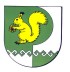 Собрание депутатов    муниципального образования  «Моркинский муниципальный район»№ шестой созыв«___» __________ 2017 года